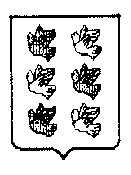 Муниципальное образование городской округ город Торжок Тверской областиТоржокская городская ДумаР Е Ш Е Н И Е03.04.2024                                                                                                                  № 268Об отчете о деятельности контрольно-ревизионной комиссии города Торжка за 2023 годРуководствуясь статьей 20 Положения о контрольно-ревизионной 
комиссии города Торжка, утвержденного решением Торжокской городской Думы 
от 14.02.2023 № 171, рассмотрев отчет о деятельности контрольно-ревизионной комиссии города Торжка за 2023 год, Торжокская городская Дума 
решила:Отчет о деятельности контрольно-ревизионной комиссии  города Торжка 
за 2023 год принять к сведению (прилагается).Настоящее Решение вступает в силу со дня его подписания 
и подлежит официальному опубликованию, а также размещению в свободном доступе на официальных сайтах администрации города Торжка 
и Торжокской городской Думы в информационно-телекоммуникационной 
сети Интернет.Председатель Торжокской городской Думы                         С.А. ДорогушПриложение
к Решению Торжокской городской Думы
от 03.04.2024 № 268ОТЧЕТо деятельности контрольно-ревизионной комиссии города Торжка за 2023 годКонтрольно-ревизионная комиссия города Торжка (далее – Комиссия, КРК) в соответствии с законодательством Российской Федерации, Тверской области 
и муниципального образования город Торжок представляет отчет о своей деятельности за 2023 год.I. Общие результаты работыДеятельность КРК в 2023 году осуществлялась в строгом соответствии 
с Положением о КРК и годовым планом работы. Все запланированные мероприятия КРК в отчетном периоде реализованы.В числе основных направлений можно выделить экспертно-аналитическую 
и контрольную деятельность.В 2023 году Комиссией проведено 7 контрольных мероприятий 
и 22 экспертно-аналитических мероприятий.Экспертно-аналитическая деятельность:Подготовлено и направлено в Торжокскую городскую Думу и Главе города Торжка 22 заключений, в том числе: 6 – внесение изменений в бюджет муниципального образования город Торжок на 2023 год и плановый период 2024 
и 2025 годов; 1 - результат внешней проверки годового отчета об исполнении бюджета муниципального образования город Торжок за 2022 год; 3- об исполнении бюджета муниципального образования город Торжок по состоянию на 1 апреля, 
на 01 июля  и на 01 октября 2023 года; 1- мониторинг реализации на территории города Торжка муниципальных программ в рамках нацпроектов за 2022 год; 
1- мониторинг реализации на территории города Торжка муниципальных программ   за 2022 год; 1- мониторинг реализации на территории города Торжка муниципальных программ в рамках региональной составляющей нацпроектов по состоянию на 01.10.2023 года; 1- мониторинг реализации на территории города Торжка муниципальных программ за 9 месяцев 2023 года; 6 – заключений 
на проекты Паспортов муниципальных программ муниципального образования город Торжок  на 2022–2027 годы; 1 – на проект решения  Торжокской городской Думы «О бюджете муниципального образования город Торжок на 2024 год 
и плановый период 2025 и 2026 годов; 1- на проект решения Торжокской городской Думы «О согласовании замены дотации на выравнивание бюджетной обеспеченности дополнительным нормативом отчислений от налога на доходы физических лиц».Контрольная деятельность:В 2023 году контрольные мероприятия были проведены в отношении 
7 объектов, в том числе:- проверка годовой бюджетной отчетности Управления финансов администрации муниципального образования город Торжок, Администрации города Торжка, Комитета по управлению имуществом муниципального образования город Торжок, Управления образования администрации города Торжка, МКУ г. Торжка «Центр по обеспечению деятельности органов местного самоуправления»; - проверка использования муниципального имущества по адресу: 
г. Торжок, ул. Старицкая, д.104;- проверка МУП «Звезда» по вопросу «Соблюдение исполнение договоров аренды земельных участков».По результатам проведенных контрольных мероприятий составлены                          7 справок, в том числе по результатам камеральных проверок в рамках внешней проверки годовой бюджетной отчетности 5 актов (справок).Два отчета о проведении тематических контрольных мероприятий направлен в Торжокскую городскую Думу и Главе города Торжка.II. Проверка использования муниципального имущества по адресу: 
г. Торжок, ул.Старицкая, д.104Помещение аптеки №116 площадью 567,7 кв.м. в 2013 году было передано в аренду ООО «Статус-Фактор Мануфактура». Был заключен договор 
от 12.11.2013 №18/13 в лице Склемина Сергея Геннадьевича. Сроком действия 
3 года, с арендной платой в сумме 105127,12 тыс. руб. в месяц (без учета НДС) оценка стоимости арендной платы проведена 09.09.2013г., в том числе:-за нежилое помещение (кадастровый номер 69:47:0160118:0004:1/4279/34:А:1001:1033) в сумме 82627,12 руб. 
для производственной деятельности;-за земельный участок (кадастровый номер 69:47:0160118:4 площадью 
1661 кв.м.) в сумме 22500,0 руб.Переданного на основании Акта приема-передачи Приложении 1 к договору №18/13 от 12.11.2013 года. По окончании действия договора Актом приема-передачи 
от 12.11.2016 г. имущество возвращено Комитету.Начисление арендной платы за помещение составило в сумме 
2977330,56 руб., которая было оплачена полностью. Задолженности за аренду помещения отсутствует.Начислено и оплачено арендной платы за землю в сумме 810750,0 тыс. руб. Задолженность на 13.11.2016 года по аренде помещения и земли отсутствует.Начислено пени в сумме 2265567,04 руб., в том числе за помещение в сумме 1679316,29 руб. и за землю в сумме 586250,75 руб. Задолженность по пени 
на 13.11.2016 года составила 2265567,04 руб.В период с ноября 2016 года по июнь 2021 года документы в суд 
по взысканию задолженности по пени не проводились.Решением арбитражного суда от 18.06.2021 года №А66-5670/2021 на сумму 2265567,3 руб. было отказано в исковых требований, по причине истечения срока давности.На основании распоряжения Комитета №76 от 25.10.2015 года был заключен договор аренды №05/16 от 13.11.2016 года с ООО «Статус-Фактор Мануфактура» в лице Склемина Сергея Геннадьевича. Сроком действия 5 лет, с арендной платой в сумме 105127,12 тыс.руб. в месяц (без учета НДС), в том числе:-за нежилое помещение (кадастровый номер 69:47:0160118:0004:1/4279/34:А:1001:1033) в сумме 81779,67 руб. для производственной деятельности;-за земельный участок (кадастровый номер 69:47:0160118:4 площадью 1661 кв.м.) в сумме 23500,0 руб.Цена аренды осталась неизменной с 2013 года.На основании Акта приема-передачи от 13.11.2016 года имущество передано Арендатору.ООО «Статус-Фактор» заключил договор подряда №2 от 01.06.2016 года 
на строительно-отделочные работы сроком выполнения до 28.06.2016 года 
на сумму 1800,0 тыс. руб. В августе месяце ООО «Статус-Фактор» предоставил Комитету сметы на проведение капитального ремонта нежилого помещения и акты выполненных работ на сумму 1800,0 тыс.руб. с учетом НДС, платежные поручения, подтверждающие оплату выполненных работ, для возмещения затрат 
в счет оплаты арендной платы.Возмещение расходов проведенного капитального ремонта 
ООО «Статус-Фактор Мануфактура» в сумме 1800,0 тыс. руб. осуществлено 
не правомерно, с нарушением пункта 9.14. ст. 9 Порядка проведения капитального ремонта, реконструкции (модернизации) и возмещения затрат по капитальному ремонту, реконструкции (модернизации) арендованного муниципального имущества, утвержденного Решением Торжокской городской Думы от 24.12.2012 № 150 «Об утверждении Положения о Порядке передачи в аренду имущества, находящегося в собственности муниципального образования город Торжок»
(в ред. от 24.12.2015 №10) (далее Порядок);По окончании финансового года за 2016 год и за 2017 год Комитетом 
не были предоставлены справки о размере денежных средств, не поступивших 
в бюджет муниципального образования города Торжка в связи с уменьшением размера арендной платы на сумму произведенных затрат по капитальному ремонту Управлению финансов администрации города Торжка;По договору № 05/16 от 13.11.2016 года нанесен ущерб доходу бюджета 
в сумме 4729,5 тыс.руб., в том числе за нежилое помещение в сумме 
3057,7 тыс.руб., за земельный участок в сумме 1189,1 тыс.руб. и пени в сумме 
482,7 тыс.руб. По Решениям Арбитражного суда списано долгов в сумме 
2244,5 тыс.руб. Остаток не взысканных и не просуженных средств составили 
в сумме 2485,0 тыс.руб., в том числе за нежилое помещение в сумме 
1668,3 тыс.руб., за земельный участок в сумме 479,4 тыс.руб.;После окончания договора № 05/16 от 13.11.2016 года помещение арендатором не было возвращено Комитету и использовалось 
им в производственных целях. Ущерб нанесенный доходу бюджета за период 14.11.2021 года по 05.02.2023 года составил 1184,7 тыс.руб., в том числе 
за нежилое помещение в сумме 280,0 тыс.руб., за земельный участок в сумме 
904,7 тыс.руб., пени не начислялись;Комитетом заключен договор аренды № 01/23 от 06.02.2023 года 
с ИП Склеминым С.Г. на срок 5 лет, с арендной платой в сумме 162,0 тыс.руб. ежемесячно, в том числе: за нежилое помещение в сумме 92,0 тыс.руб. и за землю 
в сумме 70,0 тыс.руб.На момент заключение Договора №01/23 от 06.02.2023 года по состоянию 
на 05.02.2023 года общая сумма задолженности по расчетам Комиссии составила 1184,7 тыс.руб., в том числе за нежилое помещение в сумме 280,0 тыс.руб. 
и за землю в сумме 904,7 тыс.руб. Общая сумма начисления арендной платы 
за период с 14.11.2021 года и по 05.02.2023 года составила 2331,4 тыс.руб. Приложение 4, в том числе за нежилое помещение 1379,7 тыс.руб. и за землю 
в сумме 951,7 тыс.руб. Оплачено на общую сумму 1146,7 тыс.руб., в том числе 
за нежилое помещение в сумме 1099,7 тыс.руб. и за землю в сумме 47,0 тыс.руб.Документы в арбитражный суд были поданы только 20.10.2023 года 
на сумму 824,7 тыс.руб. за земельный участок за период с 01.04.2022 года 
по 05.02.2023 года. По расчетам Комиссии сумма составила 1184,7 тыс.руб. Разница составила 360,4 тыс.руб., в том числе за нежилое помещение в сумме 
280,0 тыс.руб. и за земельный участок в сумме 80,4 тыс.руб. по причине 
не включения периода с 14.11.2021 года по 24.02.2022 года.Арбитражным судом заведено дело №А66-15239/2023. На заседании Арбитражного суда 16.11.2023 года назначено дело к судебному разбирательству на 06.12.2023 года. Заседанием Арбитражного суда 06.12.2023 года определено 
об отложении судебного заседания на 16.01.2024 года.По состоянию на 01.01.2024 года задолженность по аренде нежилого помещения отсутствует. Однако оплата за пользованием земельного участка сознательно игнорируется. Задолженность за аренду земельного участка составила 757,5 тыс.руб.  и пени в сумме 28,2 тыс.руб.III. Проверка МУП «Звезда» по вопросу «Соблюдение исполнение договоров аренды земельных участков»Комитетом по управлению имуществом предоставлены на проверку договоры аренды земельных участков, в том числе:Договор от 24.08.2010 № 035/010 аренды земельного участка площадью 9061,0 кв.м., расположенный по адресу: Ленинградское шоссе,52-а 
под размещение производственных и административных зданий, строений;Договор от 29.01.2014 № 002/14 аренды земельного участка площадью 5863,0 кв.м., расположенный по адресу: Ленинградское шоссе, 52-а 
под размещение автодрома;Договор от 06.02.2018 № 003/18-ЗА аренды земельного участка площадью 1200,0 кв.м., расположенный по адресу: ул. Торговые ряды, д.3 
под нежилым зданием.Все договоры прошли государственную регистрацию.Расчет арендной платы производится КУИ в соответствии 
с Постановлением Правительства Тверской области от 30.05.2020 №250-пп 
(в ред. от 26.11.2021 №650-пп) «О Порядке определения размера арендной платы 
за земельные участки из категории земель сельскохозяйственного назначения, находящиеся в собственности Тверской области, и земельные участки, государственная собственность на которые не разграничена, и предоставленные 
в аренду без торгов» и Решения Торжокской городской Думы от 24.12.2020 №27 «Об утверждении перечня значений коэффициента в отношении земельных участков, государственная собственность на которые не разграничена, предоставленных в аренду без торгов, на территории муниципального образования город Торжок».Согласно проведенного анализа  по Договору от 24.08.2010 № 035/010 долг Предприятия составил по состоянию на 01.01.2023 год в сумме 458,9 тыс.руб., 
в том числе по аренде земли в сумме 200,6 тыс.руб. и пени в сумме 258,3 тыс.руб. Оплата по данному договору в 2022 году составила только 9,3 тыс.руб. В 2023 году начислено аренды на сумму 55,0 тыс.руб. и пени в сумме 27,4 тыс.руб. Оплаты 
в 2023 году не проводилось. По состоянию на момент проверки на 12.05.2023 года общий долг составил в сумме 541,3 тыс.руб., в том числе по аренде в сумме 
255,6 тыс.руб. и пени в сумме 285,7 тыс.руб.По Договору от 29.01.2014 № 002/14 долг Предприятия составил 
по состоянию на 01.01.2023 год в сумме 257,2 тыс.руб., в том числе по аренде земли в сумме 95,7 тыс.руб. и пени в сумме161,5 тыс.руб. Оплата по договору 
в 2022 году составила 75,0 тыс.руб. В 2023 году начислено аренды в сумме 
35,6 тыс.руб. и пени в сумме 13,2 тыс.руб. Оплаты в 2023 году не проводилось. По состоянию на момент проверки на 12.05.2023 года общий долг составил в сумме 306,1 тыс.руб., в том числе по аренде в сумме 131,3 тыс.руб. и пени в сумме 
174,8 тыс.руб.По Договору от 06.02.2018 № 003/118-за долг Предприятия составил 
по состоянию на 01.01.2023 год в сумме 267,2,1 тыс.руб., в том числе по аренде земли в сумме 120,0 тыс.руб. и пени в сумме 147,1 тыс.руб. Оплата по договору 
в 2022 году и в 2023 году не проводилась. В 2023 году начислено аренды на сумму 50,0 тыс.руб. и пени в сумме 7,7 тыс.руб. По состоянию на момент проверки 
на 12.05.2023 года общий долг составил в сумме 333,8 тыс.руб., в том числе 
по аренде в сумме 170,0 тыс.руб. и пени в сумме 163,8 тыс.руб.Таким образом общий долг Предприятия по аренде земли на 01.01.2023 года составил 983,3 тыс.руб., в том числе по аренде в сумме 416,3 тыс.руб. и пени 
в сумме 567,0 тыс.руб.Общий долг Предприятия по аренде земли на момент проверки 
12.05.2023 года составил 1181,1 тыс.руб., в том числе по аренде в сумме 
556,9 тыс.руб. и пени в сумме 624,2 тыс.руб.Предоставленные данные бухгалтерского учета Предприятия 
не соответствуют данным анализа. Начисление пеней не проводилось с момента возникновения задолженности и не соблюдении сроков оплаты по договорам 
с 2018 года. В процессе проверки данные бухгалтерского учета приведены в соответствие с данными Комитета по управлению имуществом города Торжка.IV. Контроль за исполнением местного бюджета1) Осуществлялся текущий контроль за ходом исполнения местного бюджета. В 2023 году были проведены анализы исполнения бюджета за I, II, и III кварталы;2) Комиссией проводилась поквартальная аналитическая работа 
по исполнению бюджета муниципального образования город Торжок в разрезе подведомственных бюджетных и казенных учреждений, муниципальных программ в динамике и предоставлялась Председателю Торжокской городской Думы 
для информации и принятия управленческих решений;3) контрольная проверка годовой бюджетной отчетности главных распорядителей (распорядителей) бюджетных средств не выявила наличие  недостатков в составлении бюджетной отчетности.4) проводилась практическая и консультационная помощь учреждениям. 
В процессе проведения проверок принимались меры для устранения нарушений 
с оказанием реальной помощи в их устранении, часть их устранялась 
еще до окончания проверки (оформление первичных документов, надлежащее 
их оформление и т.д.).V. ЗаключениеВ целях укрепления межведомственного взаимодействия и обмена информацией в адрес Торжокской межрайонной прокуратуры направлены материалы проверок, проведенных контрольно-ревизионной комиссией 
в 2022 году.В 2024 году контрольно-ревизионная комиссия продолжит работу 
по совершенствованию внешнего финансового контроля в муниципальном образовании город Торжок:- по мониторингу реализации на территории города Торжка муниципальных проектов (программ) в рамках национальных проектов;- по мониторингу реализации на территории города Торжка муниципальных проектов (программ);- по проверке возмещения расходов за проведение капитального ремонта 
по договорам аренды помещений за 2021-2023 годы;- по проверке учета, распоряжения и содержанию объектов ПРУ, находящихся в казне муниципального образования городской округ город Торжок;- разработке единых стандартов и методик;- качестве управления муниципальными финансами;- эффективности и результативности расходов бюджета муниципального образования город Торжок.Продолжится работа по практической и консультационной помощи бюджетным учреждениям, сотрудничеству с руководителями и бухгалтерскими работниками муниципальных учреждений по устранению недостатков 
и выявленных нарушений в ходе проверок.Продолжится работа по обеспечению публичности представления информации о деятельности контрольно-ревизионной комиссии, и, в частности, 
по ее освещению на Интернет сайте Торжокской городской Думы, 
а также в печатных и электронных средствах массовой информации. В 2024 году продолжится работа, направленная на повышение качества контрольной и экспертно-аналитической деятельности. Дальнейшее развитие получит сотрудничество комиссии с Контрольно-счетной палатой Тверской области и контрольными органами муниципальных образований Тверской области. Принятие участия в мероприятиях проводимых Советом контрольно-счетных органов при Контрольно-счетной палате Тверской области.Комиссия принимала  участие в обучающих мероприятиях, проводимых Союзом муниципальных контрольно-счетных органов в режиме видео конференций по темам:-Оценка эффективности управления и распоряжения объектами муниципальной собственности, находящимися в казне муниципального образования - 20.01.2023 г.;- Практика проведения внешнего муниципального финансового контроля, 
за обустройством дворовых территорий и общественных пространств 
при реализации национального проекта «Жилье и городская среда» - 17.02.2023 г.;- Анализ организации и осуществления бюджетного процесса в муниципальных образованиях - 03.03.2023 г.;- Применение аудита эффективности в деятельности контрольно- счетных органов - 26.05.2023 г.;- Внешняя проверка годовой бюджетной отчетности ГАБС. Нарушение в бюджетном учете муниципального имущества - 26.10.2023 г.;- Актуальные вопросы совершенствования методологии обеспечения деятельности контрольно-счетных органов-21.12.2023г.Предложения по совершенствованию деятельности контрольно-ревизионной комиссии и участников бюджетного процесса:1. Председателю контрольно-ревизионной комиссии при проведении контрольных и экспертно-аналитических мероприятий сосредоточить внимание 
на следующих направлениях:1.1.  проверка соблюдения бюджетного законодательства;1.2. контроль формирования бюджета муниципального образования город Торжок и его исполнение;1.3. анализ муниципальных программ и контроль их реализации;1.4. ориентация на результативность, а не на количество проведения контрольных мероприятий;1.5. практическая помощь и консультирование муниципальных учреждений.2. Рекомендовать Органам местного самоуправления:2.1. В 2024 году учредителям:- обеспечить осуществление внутреннего финансового контроля бюджетных и казенных муниципальных учреждений.